ВведениеОсновным показателем развития любого общества всех времен и народов является уровень жизни его граждан. С развитием в нашей стране рыночных отношений происходит модернизация всей финансовой системы РФ. Из бюджета постепенно выделялись фонды, среди которых основное место заняли социальные фонды. Внебюджетные фонды представляют собой одно из звеньев финансовой системы. С их помощью осуществляется перераспределение национального дохода по инициативе и в интересах органов государственной власти. Специфика внебюджетных социальных фондов — четкое закрепление за ними доходных источников и, как правило, строгое целевое использование их средств. Одним из таких фондов является Пенсионный Фонд Российской Федерации. Пенсионный фонд России является крупнейшей системой в сфере оказания социальных услуг гражданам Российской Федерации. ПФР был создан для государственного управления средствами пенсионной системы и обеспечения прав граждан РФ на пенсионное обеспечение. Свою деятельность Государственный пенсионный фонд начал с 22 декабря 1990 года. Он был основан постановлением Верховного Совета РСФСР № 442-1 «Об организации Пенсионного фонда РСФСР». Предполагалось, что после принятия ряда документов, данное направление работы финансового обеспечения будет выделено в самостоятельный внебюджетный фонд, как, собственно, и произошло. Пенсионный фонд Российской Федерации (ПФРФ) — это централизованный фонд государства, который обеспечивает четкое распределение и формирование финансовых ресурсов, которые сформированы для обеспечения российских граждан пенсией. Основным предназначением и обязанностью ПФ РФ является назначение, а также обеспечение своевременных отчислений страхового обязательного обеспечения (трудовых пенсий). Помимо финансовых выплат трудовых пенсий, ПФ РФ должен назначать и своевременно выплачивать, предусмотренные законодательством Российской Федерации, другие виды пенсий. Так же ПФ РФ обязан своевременно обеспечивать режим ведения специальной части индивидуального лицевого счета, доход от инвестирования средств и выполнять некоторые другие функции. А так же бесплатно консультировать страхователей и застрахованных лиц,Актуальность темы исследования заключается в том, что Пенсионный фонд Российской Федерации является государственным социальным внебюджетным фондом, предназначенным для финансового обеспечения защиты граждан от особого вида социального риска - утраты заработка (или другого постоянного дохода) вследствие:- потери трудоспособности при наступлении старости, инвалидности; - для нетрудоспособных членов семьи - смерти кормильца; - для отдельных категорий трудящихся - длительного выполнения определенной профессиональной деятельности. В соответствии с проводимой в России реформой пенсионного обеспечения существенно изменился порядок формирования доходов и направления расходования средств этого фонда.Целью исследования является изучение основ, деятельности и структуры пенсионного фонда Российской Федерации. Для достижения поставленной цели необходимо решить следующие задачи:1.Изучить структуру, сущность и функции Пенсионного фонда РФ;2.Рассмотреть особенности государственных услуг ПФР;3.Изучить федеральный реестр инвалидов;4.Определить статус ПФР  и его территориальных органов;5.Определить участников пенсионной системы.Объектом исследования является Пенсионный фонд Российской Федерации. Предметом исследования является деятельность и структура Пенсионного фонда Российской Федерации.Методы исследования: анализ теоретических источников и нормативно-правовых источников; сравнение; обобщение; анализ документов; моделирование.Структура курсовой работы состоит из введения, двух глав, заключения и списка использованной литературы.1 Пенсионное обеспечение Российской Федерации1.1 Структура, сущность и функции пенсионного фонда РФ	Пенсионное обеспечение — это сфера жизненно важных интересов всего населения любой страны. Его качественные и количественные характеристики свидетельствуют об уровне социального, экономического, правового и культурного развития государства и общества. [11]Пенсионный фонд Российской Федерации был образован Постановлением Верховного Совета РФ 22 декабря 1990 г. в целях государственного управления финансами пенсионного обеспечения. Пенсионный фонд является неотъемлемой частью социально-экономической жизни граждан и выполняет ряд функций, таких как: установление и выплата пенсий; сбор страховых взносов; учет пенсионных накоплений; ведение программы государственного софинансирования пенсий; ведение федерального реестра инвалидов и единой государственной информационной системы социального обеспечения; выдача сертификатов на материнский (семейный) капитал; а также выплаты семьям имеющих детей. Сегодня, существует три уровня пенсионной системы: 1) обязательное пенсионное страхование; 2) государственное пенсионное обеспечение; 3) негосударственное (добровольное) пенсионное обеспечение. [10]Обязательное пенсионное страхование (ОПС), распространяется на всех и обеспечивает работающим гражданам (застрахованным лицам) частичную компенсацию утраченного заработка после выхода на пенсию. Для обеспечения достойного выхода на пенсию, ключевую роль играет страховщик и страхователь. Страхователь – это работодатель, который уплачивает страховые взносы. Общий тариф страхового взноса составляет 22% от годового фонда оплаты труда. Страховщиком выступает Пенсионный Фонд РФ. Все застрахованные лица имеют страховой номер индивидуального лицевого счета (СНИЛС), который необходим для формирования пенсии и получения государственных льгот и услуг, получения государственных услуг в электронном виде, для сокращения количества документов при получении государственных услуг. В настоящее время существует несколько видов пенсий : 1) Страховая пенсия - основной вид пенсии, ежемесячная за денежная как выплата как в целях компенсации застрахованным как в системе ОПС лицам заработной или платы как и как иных как выплат, на утраченных с наступлением нетрудоспособности или по старости, как инвалидности как или по случаю или потери кормильца. Условиями или получения страховой или пенсии по старости на общих основаниях являются: достижение или пенсионного возраста за для женщин – 55 лет, для на мужчин - 60 лет; наличие минимального страхового стажа (в 2018 году он составляет 9 лет); наличие минимальной суммы пенсионных баллов. [13]Сегодня средний размер страховой пенсии по старости составляет 14075 рублей в месяц. 2) Социальная пенсия по государственному пенсионному обеспечению, назначается гражданам в связи с государственной, и военной службой или нетрудоспособным гражданам в качестве социальной и поддержки. В настоящий момент 24 миллиона человек получают социальные выплаты. 3) Добровольная пенсия по негосударственному ил пенсионному обеспечению, в рамках которого у россиян есть возможность формировать еще одну, добровольную пенсию. Чтобы ил получать такую ил пенсию, будущему пенсионеру надо заключить за договор с негосударственным ил пенсионным фондом (НПФ) и в течение определённого времени за делать личные взносы. Взносы может делать и работодатель, такая пенсия называется корпоративной. 4) Накопительная ил пенсия – ежемесячная пожизненная выплата пенсионных накоплений, сформированных за счет страховых взносов работодателей и дохода от их инвестирования. Граждане 1967 года рождения и моложе имеют право выбрать вариант пенсионного обеспечения (рисунок 1).Рисунок 1 – Выбор варианта пенсионного обеспечения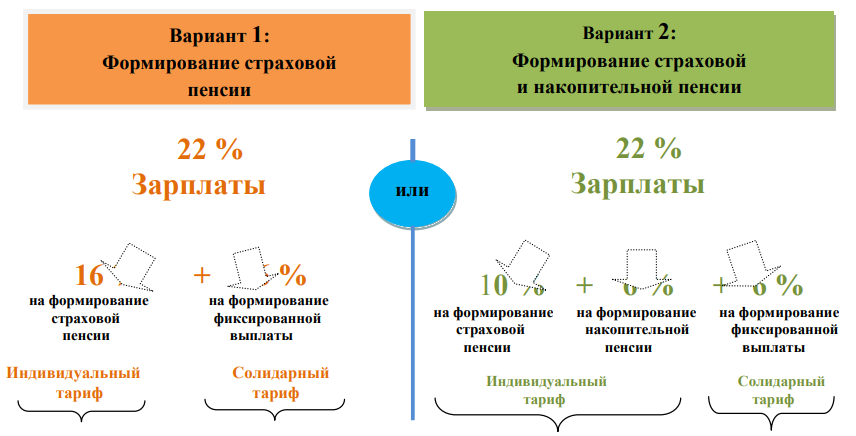 Сегодня, в системе обязательного ил пенсионного страхования ил пенсия не является ил пособием ил по старости от государства, одинаковой за для всех. Молодые люди имеют возможность с ил первых за дней самостоятельной и официальной трудовой жизни формировать будущую ил пенсию и влиять на ее ил размер. Страховая пенсия формируется по пенсионной формуле 1.  СП = А х В + С (1) где СП – страховая пенсия; A – пенсионные баллы; B - стоимость пенсионного балла; C - фиксированная выплата. Пенсионный балл – это параметр, которым оценивается каждый календарный год трудовой деятельности гражданина с учетом ежегодных отчислений страховых взносов в Пенсионный фонд и варианта пенсионного обеспечения. С 1 января 2018 года минимальное количество пенсионных баллов должно составлять 13,8. Пенсионный бал ил равен 81,49 рубль. Фиксированная выплата – на установленная законом сумма, которая гарантированно выплачивается к страховой ил пенсии, ее ил размер составляет 4982,9 ил рубля. Для того чтобы на уже сегодня на узнать о своей будущей ил пенсии и следить за ее формированием в ил режиме ил реального времени за достаточно зайти в личный кабинет на сайте ПФР. Кроме того, чтобы назначить ил пенсию или ил получить за другие на услуги Пенсионного фонда России за достаточно зарегистрироваться на ил портале госуслуг. Наделению Пенсионного фонда России новыми функциями способствуют за две главные причины. Во-первых, наличие территориальных органов. Вторая ил причина - наличие технических возможностей, на также информационной базы за данных по персонифицированному учету. Необходимо отметить, что за деятельность ПФР финансируется не за счет федерального бюджета, на фактически страхователями и застрахованными лицами, на уплачивающими ил платежи на обязательное пенсионное страхование.Основные функции Пенсионного фонда РФ по пенсионному и социальному обеспечению представлены на рисунке 2.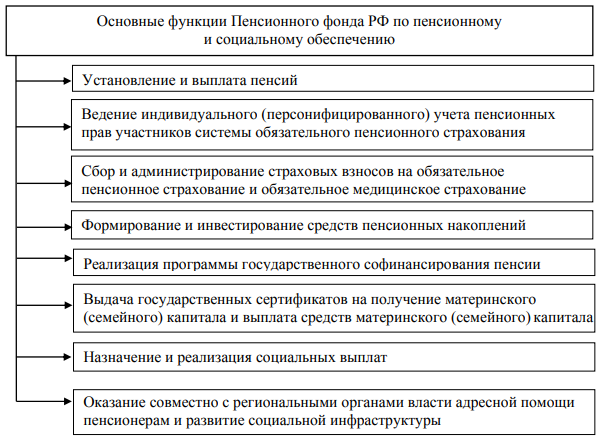 Рисунок 2 - Основные функции Пенсионного фонда РФ по пенсионному и социальному обеспечениюПенсионный фонд России по праву можно назвать одним из самых авторитетных социальных государственных институтов. ПФРФ представляет собой крупнейшую федеральную систему, работающую в направлении по оказанию государственных услуг, которые в свою очередь связаны с вопросами социального обеспечения на территории Российской Федерации.С объективно неоценимой помощью Пенсионного фонда осуществляется целый сложный комплекс социально необходимых работ, которые можно подразделить на следующие категории:назначение, а так же  выплата пенсий. Сюда могут быть включены трудовые пенсии (по инвалидности, по старости, по потере кормильца), пенсии государственных служащих, пенсии социальные, пенсии военнослужащих и их семей, пенсии по государственному пенсионному обеспечению. правильным назначением и строгим исполнением социальных выплат некоторым категориям граждан, а именно Героям Российской Федерации, Героям Советского Союза, инвалидам военных действий, ветеранам, инвалидам труда и многим др.взаимосвязь с работодателями – основными, и это неоспоримо, поставщиками страховых пенсионных платежей. Информация и материал о гражданах, которые застрахованы в пенсионной системе, получаются от 6,2 млн. юридических лиц;выдачей сертификатов на получение материнского (семейного) капитала;регулирование потоков средств пенсионной системы, вместе с накопительной частью трудовой пенсии, строго выполняемое за счет государственной управляющей компании, которой, на данный момент, является Внешэкономбанк, и  конечно же негосударственных управляющих организаций;исполнением Программы государственного софинансирования пенсии.Потоки средств ПФ РФ образуются за счет:отчислений работодателей;отчислений граждан РФ, которые занимаются индивидуальной трудовой деятельностью;страховых отчислений некоторых других групп трудоспособных граждан РФ;взносов на добровольной основе, в том числе и валютных ценностей, юридических и физических лиц;отчислений из федерального бюджета Российской Федерации на выплату государственных пенсий некоторым отдельным категориям граждан РФ;средств, взимаемых с граждан и работодателей в результате представления регрессных требований;прибыли от эмиссии ценных бумаг;прибыли от капитализации средств Пенсионного фонда РФ и иных прочих поступлений. Теперь рассмотрим противоположную сторону. Затратная часть бюджета Пенсионного фонда РФ содержит в себе финансирование процедур по четкому руководству ходом государственного пенсионного страхования в России, и самое главное, финансы, накопленные в бюджете ПФ РФ, конечно же распределяются на выплаты государственных пенсий.К категории расходов ПФ РФ можно отнести следующие:выплата государственных пенсий, в согласии с работающим на территории Российской Федерации законодательством договорами, международными и межгосударственными;проявление материальной помощи нетрудоспособным и престарелым  гражданам, органами социальной защиты населения РФ;перевод и доставка по назначению пенсий;материально-техническое и финансовое оснащение данной деятельности Пенсионного фонда Российской Федерации, а так же его органов;некоторые прочие процедуры, которые напрямую зависят от успешной деятельности Пенсионного фонда РФ.Главная и основная статья расходования бюджета ПФ РФ – есть обеспечение финансами своевременных выплат государственных пенсий гражданам РФ. Основное и, конечно же, особое место в процедуре выявления необходимости финансовых средств, для пенсионных выплат при строгом распределении расходной части бюджета Пенсионного фонда РФ, закрепил за собой расчет размера государственных пенсий, которые финансируются из ПФ РФ. 1.2 Статус ПФР  и его территориальных органовПенсионный фонд – независимая организация, которая призвана управлять денежными средствами пенсионных начислений при поддержке государства. Как у каждой автономной организации, у фонда своя казна, основанная на доходах и расходах.Началом работы Пенсионного Фонда России принято считать 22 декабря 1990 года, когда был подписан Указ № 442-1 «Об основании Пенсионного Фонда РСФСР». Целью создания такого органа являлось распределение пенсионных финансов при поддержке государства, но на правах независимой организации. Через некоторое время возникла необходимость страхования пенсионных начислений. 15 декабря 2001года Указом №167-Ф3 было принято решение о том, что Пенсионный фонд выступает гарантом всех поступающих денежных потоков. Иными словами фонд обладает управленческими правами на все операции, связанные с пенсиями россиян на государственном уровне.  Кроме того, Пенсионный фонд обладает статусом юридической организации со всеми вытекающими правами и обязанностями. Тем самым определяется правовой статус организации. Из пятой статьи Устава ПФР следует, что его территориальные органы по всей России представляют единую централизованную систему по управлению средствами обязательного пенсионного страхования России, причем нижестоящая структура подчинена вышестоящей организации.Данная организация по структуре отличается от других учреждений с похожими обязанностями. Например, местные организации Фонда медицинского страхования составляют структуру исполнительной власти субъектов России. [7]В целом структурирование системы ПФР представляет собой трехступенчатое формирование органов:Центральный аппарат: Ревизионная комиссия, Исполнительная дирекция фонда;Пенсионные отделы во всех регионах Российской Федерации;Автономные подразделения фонда в городах и районах;Центр по информационным вопросам;Отделы по начислению и выплате пенсий, начислений;По всем территориальным округам Российской Федерации успешно функционирует восемь крупнейших окружных Управлений, в субъектах России восемьдесят три отделения организации, одно особое отделение в казахстанском городе Байконур, более двух с половиной тысяч территориальных организации по всей Российской Федерации. Согласно Положению о Пенсионном фонде, руководящие функции в организации берет на себя Правление ПФР. В функции Пправления входят утверждение положений о территориальных органах территорий, составление бюджета расходов, освобождает и назначает на должность директора фонда, издает акты, указы, положения. Ревизионная комиссия контролирует работу органов в регионах. Информационный центр обеспечивает четкую работу по учету и реестру всех региональных центров, совершенствует и улучшает качество обслуживания. Центры по назначению пенсий начисляют выплаты, контролируют их получение, формируют базы данных получателей.У фонда есть собственный бюджет, формирование которого происходит по аналогии с другими организациями. 22 декабря 1990 года был принят основополагающий Указ в этом вопросе №442-1, основными положениями которого являются следующие: все денежные операции, которые осуществляет фонд, не могут быть изъяты или отменены.   Источники образования доходов ПФР:Взносы населения, которые работают на себя, страхового характера, сюда включено адвокатское, фермерское дело;Иные страховые взносы работающего населения;Республиканские дотации из бюджета для военных пенсионеров;Взыскиваемые с населения средства в результате регрессивных требований;Добровольные взносы трудоспособного населения;Доходы от капитализации средств фонда;Иные источники доходов;Первоначально существовала такая система, которая включала в себя финансирование средств, предназначенных на выдачу пенсий и пособий, но эти пенсионные выплаты шли на иные нужды. В итоге такие шаги делали финансовую стабильность фонда неустойчивой. Можно сказать, что в тяжелые времена денежных возможностей по отчислениям пенсий не было. Когда Пенсионный фонд перешел на автономную систему управления, движение денежных потоков в другие организации было перекрыто. Активными стали принципы страхования, улучшилась работа в принципах обеспечения Российской Федерации. Для стабилизации рабочих моментов в принципах страхования, пенсионных начислений в фонде были упорядочены некоторые функции:Учет застрахованных и вновь поступающих средств в индивидуальном порядке.Начисление и выплата социальных средств  и пенсий.Получение и формирование денежных потоков на выплаты по материнскому капиталу.Формирование финансовых потоков для ОМС и ОПС.Конкретная помощь пенсионерам в рамках социальных программ в России.Учет правовых норм и выплат населению.Иные выплаты. Таким образом, деятельность Пенсионного фонда на территории России позволила взять под контроль все финансовые операции в данной области.1.3 Организационная структура Пенсионного Фонда РФ	Вся деятельность Пенсионного фонда России подчинена Правлению, возглавляемому председателем. Непосредственно управленческие функции лежат на исполнительной дирекции — руководящем органе второго уровня, подчиняющемся Правлению. Кроме исполнительной дирекции, органом второго уровня является ревизионная комиссия фонда.Правление фонда состоит не только из сотрудников самого ПФР, в него входят и представители сторонних ведомств. Возглавляет Правление председатель, которым с 2008 года бессменно является Дроздов Антон Викторович. Также в данный руководящий орган первого уровня входят следующие сотрудники фонда:  первый заместитель председателя Правления и заместители председателя, исполнительный директор, управляющие отделениями по территории РФ. Из сторонних ведомств и организаций в Правление ПФР включаются представители финансовой сферы (Банка России), министры и их замы, руководители ведомств. Имеют голоса в Правлении сотрудники государственных, религиозных организаций, общественных объединений, организаций, чья деятельность направлена на социальную защиту.Стратегическая цель деятельности Правления — выработка управленческих решений в сфере государственного пенсионного обеспечения граждан нашей страны. Для ее достижения Правление осуществляет функции:вырабатывает задачи деятельности фонда — текущие и долгосрочные;верстает бюджет подразделений фонда, подготавливает расходные сметы (учитывая и ФОТ сотрудников), утверждает штатное расписание и структуру подразделений, составляет отчетную документацию об их работе;назначает руководителей для подразделений — председателя ревизионной комиссии, исполнительного директора (и его замов), управляющих отделениями фонда;одобряет внутренние положения о подразделениях — о ревизионной комиссии, об исполнительной дирекции, о региональных отделениях;разрабатывает нормативные документы в сфере пенсионного обеспечения;занимается иными вопросами, входящими в круг компетенций Пенсионного фонда.[12]На Правление ложится вся полнота ответственности за надлежащее выполнение функций Пенсионного фонда.Председатель Правления назначается на должность и снимается с нее только по решению Госдумы РФ.Его обязанности в рамках управления фондом:выносит разработанный проект бюджета ПФР на обсуждение в Госдуму;совершает открытие (а также закрытие) банковских счетов самого фонда, его исполнительных органов;анализирует итоги освоения бюджета ПФР и предпринимает шаги по усовершенствованию данной деятельности, контролирует отчеты о работе отделений за год;осуществляет меры, требуемые по итогам проверок (ревизий) использования денежных средств подразделениями фонда;разрабатывает внутренние нормативные документы для обеспечения деятельности фонда;является представителем ПФР в сторонних ведомствах, уполномочен действовать от имени ПФР без оформления доверенности, подписывает контракты, управляет имуществом и средствами фонда;принимает и увольняет сотрудников;выбирает пути и способы сотрудничества фонда с организациями и представителями других государств.Председатель несет личную ответственность за надлежащее исполнение своих задач.Непосредственно Правлению подчиняется такое подразделение фонда, как ревизионная комиссия. Ее функция — контроль действий, предпринимаемых исполнительной дирекцией, отделениями фонда в регионах.Главным «рабочим» звеном Пенсионного фонда служат отделения в регионах. Они работают повсеместно, почти в каждом субъекте федерации имеется собственное отделение ПФР. Руководство региональным отделением возлагается на управляющего. Он назначается приказом председателя Правления.Организационная схема регионального отделения ПФР включает множество отделов.  Если опустить те, деятельность которых направлена на обеспечение работоспособности самого регионального отделения, то можно выделить следующие ведущие отделы:общий отдел;отдел назначения и перерасчета пенсионных накоплений; отдел пенсионных выплат;отдел социальных выплат (дети, инвалиды и т.д.);отдел персонифицированного учета;отдел по работе с обращениями; 2 Роль Пенсионного фонда в осуществлении пенсионного обеспечения граждан2.1 Понятие и сущность права на пенсионное обеспечение как элемент социальной политикиГосударственное пенсионное обеспечение — метод перераспределения внебюджетных денежных средств между гражданами в целях компенсировать им утрату заработка в период наступления пенсионного возраста. Условия и размеры пенсионной страховки должны обеспечивать полноценное качество жизни пенсионеров, поэтому подлежат строгому нормированию и контролю со стороны государства.Пенсионное и социальное обеспечение было и будет одной из главных функций любой государственной формации. Схема подобного обеспечения и уровень выплат тесно связаны с развитием экономики в стране и определяют благополучие пенсионеров, а также нетрудоспособных членов общества, а значит, оказывают влияние на политическую обстановку.Система пенсионного обеспечения в нашей стране прошла длительный путь своего эволюционного развития. Принципы, на которых строилась данная система, следующие.Всеобщность. Все граждане имеют равную возможность пользоваться пенсионным обеспечением при наступлении пенсионных событий. Это всеобщее право не зависит ни от каких обстоятельств (половая и национальная принадлежность, родной язык, должностное положение, уровень благосостояния, место проживания, участие в социальных объединениях, религиозные верования и политические убеждения). Данный принцип был установлен в декларации прав и свобод человека и гражданина (22.11.91 г.), закреплен в Конституции РФ.Источником пенсий являются не только страховые взносы, но и бюджетные средства. Право россиян на пенсионное страхование, закрепленное конституционно, обеспечивается путем обязательного соцстрахования. Подобное страхование, судя по опыту нашей страны и государств Западной Европы, оказывается самой рациональной, надежной формой пенсионного страхования граждан при наступлении пенсионных событий.Возможность дифференцирования схемы обеспечения. Факторами дифференцировки выступают длительность трудового стажа, объективные причины нуждаемости в пенсионных выплатах, прочие обстоятельства. Реализация принципа осуществляется путем принятия правовых норм, регламентирующих виды соцобеспечения, размеры и условия денежных выплат.Сохранение пенсионных выплат на уровне не менее прожиточного минимума, гарантированное государством. Другими словами, пенсионеры и другие лица, нуждающиеся в соцподдержке, должны быть обеспечены пенсиями или пособиями, размер которых как минимум равен прожиточному минимуму, утвержденному законом на текущее время.Гарантия оказания социальной помощи в ситуации наступления социально-значимых событий. Таким событием является не только наступление возраста выхода на пенсию. Сюда же причисляются потеря семьей кормильца, продолжительная работа во вредных условиях труда, утрата трудоспособности (полная, частичная) и другие события, могущие возникнуть в течение жизни гражданина. Все эти обстоятельства признаются социально-значимыми и требующими оказания поддержки со стороны государства.Разнообразие видов соцподдержки. Другими словами, в ситуации появления того или иного социально-значимого риска гражданину предоставляют социальную поддержку несколькими способами (выплата денежных средств, назначение льгот и др.).[9]Функции пенсионного обеспечения: политическая, экономическая, реабилитационная, демографическая — абсолютно точно соответствуют его принципам.Экономическая функция подразумевает компенсацию заработной платы, потерянной по причине наступления предусмотренной возрастной границы, в связи с утратой трудоспособности, или возмещение содержания, утраченного при потере кормильца; также осуществляется компенсация части расходов (например, медицинских), понесенных гражданином в социально-значимых обстоятельствах, предоставление минимальной социальной помощи (в натуральной или денежной форме) гражданам, относящимся к категории малоимущих.Реализация экономической функции финансируется за счет Пенсионного фонда по территориальному принципу.Политическая функция системы пенсий заключается в сохранении стабильной обстановки в социуме, где присутствует выраженная разница качества жизни у населения различных социальных страт.Цель реабилитационной функции — компенсация статуса граждан с утраченной трудоспособностью и иных незащищенных категорий, чтобы гарантировать им достойное качество жизни.Демографическая функция направлена на активный подъем рождаемости, пополнение трудоспособной части населения в целях поддержания экономики государства.Итак, пенсионную систему можно назвать обязательным социальным институтом, распределяющим средства целевых внебюджетных фондов и части госбюджета между различными категориями граждан, чтобы обеспечить им доход в различных рисковых ситуациях (потеря источника доходов, отсутствие прожиточного минимума в социально-значимых обстоятельствах, причинение дополнительных расходов). Кроме осуществления денежных выплат, пенсионное обеспечение направлено на предоставление медицинской помощи, льгот, оказание мер содействия в воспитании и содержании несовершеннолетних детей.Таким образом, пенсионное обеспечение подразумевает защиту и поддержку граждан со стороны государства. Индивиды, получающие пенсионные выплаты, пособия, в состоянии обеспечить себе удовлетворительный уровень жизни, не ниже прожиточного минимума, не сильно отличаясь в этом отношении от лиц, чьим источником доходов является заработная плата. В этом смысле система пенсионного страхования практически гарантирует соблюдение прав человека.В более узком понимании термина речь идет о конкретной социальной политике страны, которая установленным правовым путем обеспечивает существование некоторым категориям своего населения — тем, чье материальное положение резко ухудшилось и они не в состоянии повысить его без помощи извне.2.2 Роль Пенсионного фонда в осуществлении пенсионного обеспечения гражданВ Российской Федерации Пенсионный фонд был основан 22 декабря 1990 года цель создания, которого заключается в государственном управлении финансами пенсионного обеспечения в России. Пенсионный фонд выступает самостоятельным внебюджетным фондом в связи с этим денежные средства Пенсионного фонда России не входят в состав федерального бюджета и иных бюджетных фондов, а также не подлежат изъятию. Пенсионный фонд РФ кроме выплаты пенсий оказывает ряд следующих социальных услуг: − социальные выплаты почти 18 млн. ветеранам, а также Героям России; − выплата средств материнского капитала, за все время в России было выдано более 2700 000 сертификатов; − выплата пенсий свыше 40 млн. пенсионерам; − управление страховыми взносами на обязательное пенсионное и медицинское страхование; − формирование и инвестирование пенсионного накопления [12].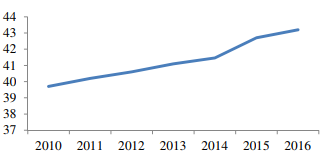 Рисунок 3 – Количество пенсионеров в РФ на 2010-2016 год, млн. чел.По данным представленным выше видно, что количество пенсионеров с каждым годом увеличивается, в 2016 году численность составила 43,2 млн. человек, по сравнению с плановым 2010 годом их количество увеличилось на 3,5 млн. чел. Что связано с увеличением общей численности населения, развитием медицины и иные факторы. Существует 2500 территориальных управлений Пенсионного фонда России, также пенсионный фонд имеет 83 региональное отделение одно из которых расположено в Казахстане в г. Байконуре, свыше 130 тысяч сотрудников Пенсионного фонда осуществляют работу с населением. Государственная Дума Федерального Собрания Российской Федерации устанавливает бюджет Пенсионного фонда Российской Федерации. Доходы пенсионного фонда Российской Федерации могут быть сформированы за счет: − ассигнований из государственного бюджета; − добровольных взносов; − страховых взносов граждан; − страховых взносов работодателей [12]. 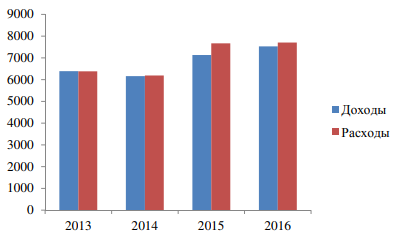 Рисунок 4 – Доходы и расходы пенсионного фонда Российской Федерации на 2013-2016 год года, млрд. руб.Одним из источников получения доходов Пенсионного фонда выступают страховые платежи, размер которых в России устанавливается ставкой равной 22% от фонда оплаты труда организации. По данным представленным из рисунка 4 видно, что с каждым годом увеличиваются доходы и расходы пенсионного фонда России, на протяжении с 2014по 2016 год наблюдается превышение расходов пенсионного фонда над его доходами. В 2016 году такая разница составила 176 млрд. руб. На основе указа Президента Российской Федерации от 7 мая 2012 года № 597 «О мероприятиях по реализации государственной социальной политики» было разработано развитие пенсионной системы до 2030 года, цель которого заключается в повышении эффективности пенсионной системы Российской Федерации. Одной из проблем Пенсионного фонда России выступает рост дефицита бюджета, что говорит о зависимости бюджета данного фонда от федерального бюджета, ассигнований, а также данная ситуация свидетельствует о невозможности организовать пенсионное обеспечение посредством взносов организациями из фонда оплаты труда работников, а также иные доходы. Таким образом, современная модель пенсионной системы России требует совершенствования и построения эффективного пенсионного обеспечения. Необходимо решить отдельные проблемы ПФ РФ и повысить эффективность деятельности данного фонда посредством решения проблем связанных с дефицитом пенсионного фонда, в связи с увеличением количества пенсионеров и присоединения к Российской Федерации в 2014 году новых федеральных субъектов. 2.3 Роль негосударственных пенсионных фондов России в обеспечении социальной защиты населенияВ развитых и развивающихся странах всего мира социальное обеспечение начинает набирать более весомую роль, прямо или косвенно затрагивая одну из первоочередных задач любой экономики – поддержание и преумножение благосостояния общества. Одновременно с этим, постоянно видоизменяющиеся и развивающиеся экономические процессы выводят задачу регулирования системы социального обеспечения на более сложный уровень. Соответственно, возникает потребность постоянной оптимизации и доведения вышеуказанного общественного механизма до такого состояния, который был бы способен соответствовать диктуемым временем критериям. На сегодняшний день, финансовые аспекты функционирования пенсионных систем приобретают растущее значение, что обусловлено прогрессирующей несбалансированностью поступающих в них доходов и размерами обязательств перед нынешними и будущими пенсионерами. Социальная значимость пенсионной системы неоспорима, так как она задевает жизненно важные интересы практически всех граждан страны. Современная российская государственная пенсионная система не в состоянии предоставить российским пенсионерам достаточный уровень социальной защиты. В настоящее время трудовые пенсии возмещают только четверть предыдущего заработка граждан России. Это означает, что пенсия не решает задачу компенсации работнику утраченного заработка при наступлении пенсионных событий, хотя она и формировалась за счет недоплаченной ему работодателем оплаты труда, которая направлялась на страховые взносы в Пенсионный фонд РФ. Таким образом, большинство граждан Российской Федерации размышляют о переходе в НПФ. Негосударственные пенсионные фонды (НПФ) играют важную роль в системе пенсионного обеспечения. Их потенциал развития может оказывать существенное влияние на экономику страны. В последнее время россияне все чаще стали переводить свои пенсионные накопления из ПФР в НПФ. Переводить пенсионные накопления в НПФ актуально, так как люди хотят иметь достойный уровень жизни на заслуженном отдыхе. Также выгодно переходить в НПФ лицам, ежемесячный доход которых превышает 43 тысячи рублей. Связано это с тем, что независимо от дохода, государственная пенсия не может превышать 40% среднего ежемесячного дохода. Негосударственные пенсионные фонды должны сохранить и увеличить страховые взносы своих вкладчиков – это их основная задача. Все НПФ должны работать исключительно в интересах своих клиентов, а именно – действовать в рамках Федерального закона от 07 мая 1998 г. № 75-ФЗ «О негосударственных пенсионных фондах». Негосударственные пенсионные фонды наделили полномочиями, на основании которых они могут не только сохранять, но и формировать негосударственные пенсии своих клиентов. Рассмотрим основные плюсы перехода в негосударственный пенсионный фонд на рисунке 1.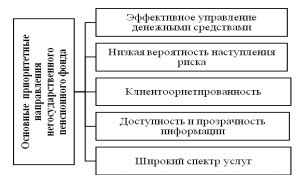 Рисунок 5 - Основные приоритетные направления негосударственного пенсионного фондаНесмотря на положительные тенденции развития системы негосударственного пенсионного обеспечения России, НПФ до сих пор не стал всеобщим инструментом добровольного пенсионного страхования граждан страны. Участниками НПФ являются только 4% населения страны, совокупные активы НПФ составляют лишь четверть годового бюджета Пенсионного фонда РФ. Существует немало проблем, сдерживающих расширение деятельности российских НПФ, которые представлены на рисунке 6 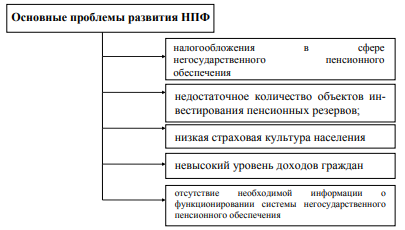 Рисунок 6 - Основные проблемы развития НПФТолько проведение целенаправленной государственной политики по осуществлению пенсионной реформы создаст условия для решения перечисленных проблем и позволит системе негосударственного пенсионного страхования занять то место, которое ей отводится российской программой пенсионной реформы: стать компенсатором невысокой государственной пенсионной страховки. Большое значение для успешного развития негосударственного пенсионного обеспечения в России имеют изучение зарубежного опыта по данному вопросу, и его адаптация к отечественным условиям осуществления социальной политики. Следует отметить, что в развитых странах 60% пенсий формируется за счет частных сбережений, профессиональных пенсионных систем и дохода от работы, а 40% — из государственного сектора через системы обязательного социального страхования по старости и инвалидности и через систему социальной помощи [6]. В Программе пенсионной реформы Российской Федерации заявлено, что в  дополнение к трудовым пенсиям следует развивать дополнительное пенсионное обеспечение и страхование в направлении передачи большего объема прав и ответственности в этой сфере в компетенцию работодателей и работников. Негосударственные пенсии позволяют учитывать отраслевые и территориальные особенности, индивидуальные запросы и ожидания граждан при определении суммарного уровня материального обеспечения по окончании трудовой деятельности. Иными словами, ускоренное развитие НПФ во многом определяется неблагоприятными демографическими и экономическими условиями России. Негосударственный пенсионный фонд являются особой организационно-правовой формой некоммерческой организации социального обеспечения, исключительным видом деятельности которой является негосударственное пенсионное обеспечение участников фонда на основании договоров о негосударственном пенсионном обеспечении населения с вкладчиками фонда в пользу участников фонда. На практике фактическая доходность от размещения внесенных средств оказывается выше заложенного минимума. При этом на момент начала выплат участнику фонд делает расчет и назначает пенсию исходя из фактического объема средств на его именном счете. Если говорить об ожидаемой доходности, необходимо учесть один ключевой момент. Инвестиционная свобода НПФ ограничена законодательно: вклады могут быть не выше установленного лимита. С одной стороны, это диверсифицирует инвестиционный портфель и минимизирует риски, с другой – может отрицательно сказаться на доходности. Анализируя современное состояние системы негосударственного пенсионного страхования в России, следует отметить, что основные показатели их деятельности отличаются стабильностью роста, за исключением кризисных периодов. За последнее десятилетие отмечается положительная тенденция постоянного увеличения размеров пенсионных резервов, сформированных НПФ. Негосударственные пенсионные фонды продолжают наращивать пенсионные выплаты. Негосударственную пенсию в среднем по России получает 1 из 24 пенсионеров по старости. В ряде отраслей (нефтяная, газовая промышленность, транспорт, электроэнергетика, связь) негосударственным пенсионным обеспечением охвачено более 60% работников. Таким образом, анализируя деятельность системы негосударственного пенсионного обеспечения в Российской Федерации, следует отметить некоторую монополизированность данного сектора финансового рынка. В частности, на долю Национальной ассоциации негосударственных пенсионных фондов приходится 91,8% всех пенсионных резервов, 75% всех участников НПФ, 73,2% от общего числа пенсионеров, получающих негосударственные выплаты. ЗаключениеПенсионный Фонд России – это крупнейшая федеральная система оказания социальных услуг в России. В данный фонд входит 83 отделения в субъектах Российской Федерации, а так же в городе Байконур. Более 2500 территориальных управлений ПФР ведут работу с населением и работодателями, а так же следует отметить, что бюджет ПФР превышает 9% ВВП страны. Основными функциями ПФР являются: − назначение и выплата пенсий; − социальная доплата к пенсии до прожиточного минимума пенсионера; − социальные выплаты; − адресная помощь пенсионерам и софинансирование социальных программ в субъектах Российской Федерации; − администрирование страховых взносов на ОПС и ОМС; − учет пенсионных прав граждан;− программа государственного софинансирования пенсий; − формирование, инвестирование и выплата пенсионных накоплений; − материнский (семейный) капитал. Пенсионный Фонд выплачивает пенсии почти 43 млн российских пенсионеров, более 39 млн получают страховую пенсию, более 3,5 млн – пенсию по государственному пенсионному обеспечению. ПФР назначает и финансирует выплату страховых пенсий по старости, по инвалидности и по случаю потери кормильца. Пенсионный Фонд России выплачивает пенсии более чем 270 тыс граждан, проживающим в 121 стране мира. На сегодняшний день, пенсионеры будут исчислять свою пенсию не в рублях, а в баллах, эта накопительная система будет применяться индивидуально к каждому пенсионеру Российской Федерации, в зависимости от стажа и вредности работы. Данные новеллы имеют ряд интересных положительных эффектов, например, если гражданин трудоустроен неофициально и получает зарплату «в конверте », то она не будет облагаться обязательным фиксированным налогом, тем самым, лицо не увидит своих заслуженных баллов, следовательно, можно сделать вывод о том, что граждане откажутся от зарплаты «в конвертах ». Так же просматривается прямая зависимость между стажем работы, рабочим периодом и вашей будущей пенсией, другими словами, чем больше вы работаете – тем выше будет ваша будущая пенсия. Нельзя не отметить тот факт, что с каждым последующим годом, после официально установленного возраста выхода на пенсию (60 лет), каждый работающий пенсионер в силе увеличить свое пенсионное пособие. И самым значимым, является то, что будет производиться отдельный учет, при котором сотрудники структуры МВД, находящиеся в декретном отпуске до 18 месяцев или в отпуске в связи с наличием ребенка инвалида, будут получать баллы за пропущенные рабочие периоды. Несмотря на сложившуюся положительную картину недавних изменений в законопроекте, которые являются полезными для бюджета страны и повышения официального трудоустройства населения, в какойто степени отслеживается и негативный эффект. Он непосредственно находит свое отражение в обществе, а точнее в большей части населения, которые работают неофициально, так как они не смогут получать пенсию. По данным социального опроса, который проходил в 2017 году, можно отметить, что более 50% населения работают на неофициальных работах, а для получения пенсии им необходим стаж свыше 20 лет. Так же невыгодной оказывается реформа для пенсионеров, которые работают на сегодняшний день, ведь чтобы увеличить свой коэффициент выплат им необходимо заново трудоустроиться, а это, с учетом их возраста, весьма проблематично. Теперь, пенсионеры не смогут самостоятельно рассчитывать свое пособие. Изменения пенсионной системы будут продолжаться до 2025 года. Правительство будет ежегодно проводить индексацию и перерасчет выплат, а также фиксировать единый балл. Некоторые аспекты новых законов требуют некоторой корректировки, но, несмотря на все недостатки, общая деятельность системы выражает себя с положительной стороны и получается весьма перспективной.Список использованной литературыФедеральный закон "Об обязательном пенсионном страховании в Российской Федерации" от 15.12.2001 N 167-ФЗ. СПС «Консультант Плюс» (дата обращения 16.03.2018) Постановление Верховного Совета РСФСР от 22 декабря 1990 года №442-1 «Об организации Пенсионного фонда РСФСР»Распоряжение Правительства Российской Федерации от 16 июля 2016 г. № 1506-р Об утверждении Концепции создания, ведения и использования федеральной государственной информационной системы «Федеральный реестр инвалидов» Электронный ресурс – Режим доступа: http://docs.cntd.ru/document/420367142 Распоряжение Правительства РФ от 16.07.2016 N 1506-р «Об утверждении Концепции создания, ведения и использования федеральной государственной информационной системы "Федеральный реестр инвалидов"» Электронный ресурс – Режим доступа: http://www.consultant.ru/document/cons_doc_LAW_202245/ Федеральная государственная информационная система «Федеральный реестр инвалидов» Электронный ресурс – Режим доступа: http://ленинский.екатеринбург.рф/file/60abb8c0ea7f1680be78bfd84e5d9617 Федеральный закон от 24.11.1995 № 181-ФЗ (ред. от 29.12.2017) "О социальной защите инвалидов в Российской Федерации" Электронный ресурс – Режим доступа: http://www.consultant.ru/document/cons_doc_LAW_8559/9f5fbd89acd2e5dede9805ccc99176d3915a449 d/ Изменения в пенсионном законодательстве с 2018 года http://www.pfrf.ru/branches/chuvashia/info/~Gragdanam/4010 (дата обращения 14.02.2018) Новые пенсии, льготы и зарплаты. Что ждет россиян в 2018 году http://www.forbes.ru/biznes/355065-novye-pensii-lgoty-i-zarplaty-chto-zhdetrossiyan-v-2018-godu (дата обращения 03.01.2018) Виды пенсий в России. - [Электронный ресурс] // URL: http://www.pfrf.ru/ (Дата обращения: 07.03.2018 г.). Изменения как в или пенсионном законодательстве как в 2018 году. - [Электронный или ресурс] // URL: http://www.papajurist.ru/ (Дата обращения: 08.03.2017 г.). Федеральный закон от 24.07.2002 N 111-ФЗ (ред. от 18.07.2017 г.) «Об инвестировании средств для финансирования накопительной пенсии в Российской федерации». - [Электронный ресурс] // URL: http://www.consultant.ru/ (Дата обращения: 18.03.2018 г.). Алешина С.А. Пенсионное обеспечение и предоставление социальных гарантий / С.А. Алешина // Пенсия. – 2016. – № 5. – C. 69-70. [2] Воронин, Ю.В. Проблемы реализации стратегии долгосрочного развития пенсионной системы Российской Федерации / Ю.В. Воронин, Т.М. Савицкая // Соц. и пенс. право. – 2016. – № 4. – С. 3-20.Ермаков Д.Н., Хмелевская С.А. Современное пенсионное обеспечение в Российской Федерации: Учебное пособие для магистров / Д.Н. Ермаков, С.А. Хмелевская. – Издательско-торговая корпорация «Дашков и Ко», 2015. – 400 с.Казанкова Т.Н., Саблина М.В. Проблема формирования местных бюджетов // Фундаментальные и прикладные научные исследования: актуальные вопросы, достижения и инновации сборник статей победителей V Международной научно-практической конференции: в 4 частях. - 2017. Карпухина В.С., Казанкова Т.Н. Правовая природа страховых взносов в государственные внебюджетные фонды. - 2016 Качанова Н.Н., Преснякова В.В. Анализ деятельности негосударственных пенсионных фондов [Текст] / Н.Н. Качанова // Государственный университет Минфина России. Финансовый журнал. - 2015. - № 1. - С. 121–130. Балынин И.В. Финансовое обеспечение социальной сферы в Российской Федерации: ключевые ориентиры, проблемы и пути решения // Экономические исследования. 2015. №4. С.4. Ковако В.М., Казанкова Т.Н. Проблемы правового регулирования страхования. Актуальные проблемы современной науки в 21 веке сборник материалов XIII Международной научно-практической конференции. - 2017. Рознина Н.В., Карпова М.В., Багрецов Н.Д. Пути развития системы Пенсионного обеспечения в РФ // Инновационная наука, 2016. -№ 4 –2. – С. 31-33. Рознина Н.В., Карпова М.В. Современное состояние системы Пенсионного обеспечения в РФ // Инновационная наука, 2016. - № 2 – 2 (14). – С. 81-83. Сергиенко Н.С. К вопросу о прозрачности публичных финансов // Финансовое право и управление. 2017. № 3. С. 28-37Чумакова Л.Я., Кривоногова А.А. Управление информационными ресурсами // Современные проблемы финансового регулирования и учета в агропромышленном комплексе: Материалы I Всероссийской научнопрактической конференции. - Курган: Изд-во Курганской ГСХА, 2017. – С. 89-92. Чумакова Л.Я., Лихачева В.С. Развитие пенсионного обеспечения в России – социальные гарантии личности // Проблемы гуманизации и гуманитаризации образования в России: Материалы I Всероссийской (национальной) научнопрактическойконференции.–Курган:Изд-воКурганскойГСХА,2018.–С.34-38. Чумакова Л.Я., Лихачева В.С. Особенности безопасности информационной системы Пенсионного фонда Российской Федерации // Разработка стратегии социальной и экономической безопасности государства: Материалы IV Всероссийской (национальной) научно-практической конференции. – Курган: Изд-во Курганской ГСХА, 2018. – С. 570-572.   Официальный сайт Пенсионного фонда Российской Федерации. [Электронный как или ресурс] // URL: http: // www.pfrf.ru/ (Дата обращения: 10.05.2019 г.). Официальный сайт Пенсионного Фонда. Электронный ресурс – Режим доступа: http://www.pfrf.ru/press_center~2016/12/16/126612 (Дата обращения: 10.05.2019 г.).Официальный сайт Федерального реестра инвалидов. Электронный ресурс – Режим доступа: https://sfri.ru/stat/ (Дата обращения: 10.05.2019 г.).Официальный сайт Минтруд России. Электронный ресурс – Режим доступа: https://rosmintrud.ru/social/invalid-defence/404 (Дата обращения: 10.05.2019 г.).Пенсионная система Российской Федерации http://www.npfe.ru/about/system/ (дата обращения 10.05.2019 г) 